Initiativärende till Lokalförsörjningsnämndens sammanträde 2023-06-14:Identifiera strategiskt viktiga fastigheter för att kunna köpa dessaStigande räntenivåer tillsammans med ökande förvaltningskostnader och sjunkande marknadsvärden sätter delar av den kommersiella fastighetssektorn under hårt tryck. Under de senaste veckorna har det rapporterats om fastighetsbolag som under det tidigare lågränteklimatet har tagit stora risker och till följd av de långa räntorna kraftigt belånat sig för att expandera sitt bestånd. För flera bolag har samhällsfastigheter varit av stort intresse då dessa medför stabila hyresgäster vars hyresbetalningar garanterar ett långsiktigt kassaflöde till fastighetsägaren.Vänsterpartiet har uppfattningen att staden bör äga fastigheter som vi har ett långsiktigt behov av. När vi själva inte äger fastigheterna medför det risker att vi sägs upp för villkorsändring och tvingas ingå nya avtal med för staden sämre villkor. Detta leder i sin tur till onödiga fördyringar för verksamheten. Ett av de mer omtalade bolagen som har riktat in sig på att köpa samhällsfastigheter äger idag lokaler där staden bedriver förskolor, vuxenutbildning och LSS-boenden. Där till har flera förvaltningar stora kontorsbyggnader som hyrs av samma bolag. Den ekonomiska turbulensen bland kommersiella fastighetsbolag utsätter också staden för risker. Om fastighetsägarna hamnar på obestånd kan de tvingas att sälja till aktörer som det är svårt för staden att ha en affärsrelation till.Vänsterpartiet menar därför att Borås Stad bör undersöka möjligheten att köpa fastigheter där de nuvarande ägarna riskerar att hamna i ekonomiskt obestånd. Med syftet att initiera sådana processer vill vi att Lokalförsörjningsförvaltningen uppdras att identifiera fastigheter som är av strategisk betydelse för staden men som idag hyrs av kommersiella bolag.Med hänvisning till ovanstående föreslår Vänsterpartiet att Lokalförsörjningsnämnden beslutar:Att förvaltningen ges i uppdrag att återkomma till nämnden med en inventering av inhyrda fastigheter där staden idag har verksamhet. Detta med syfte att undersöka möjligheten att köpa för staden strategiskt viktiga fastigheter.För Vänsterpartiet i LokalförsörjningsnämndenJimmy Johansson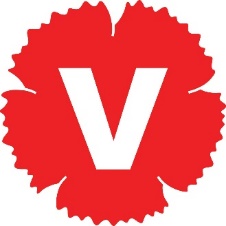 